SELLOGrupo Municipal Unidas Podemos Izquierda Unida-Verdes Equo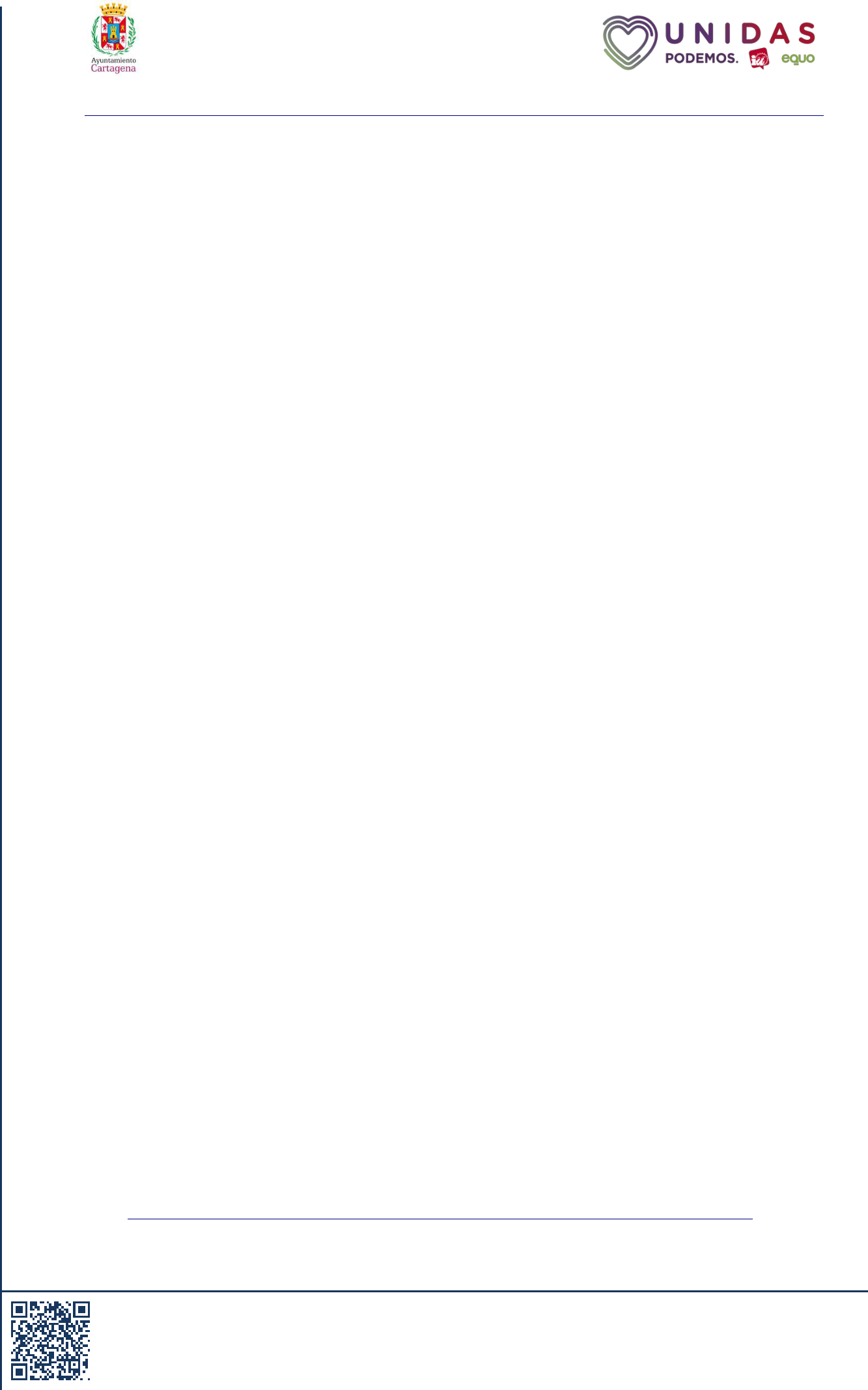 MOCIÓN QUE PRESENTA AROHA NICOLÁS GARCÍA, CONCEJALA DEL GRUPO MUNICIPAL UNIDAS PODEMOS IZQUIERDA UNIDA-VERDES EQUO, DEL EXCMO. AYUNTAMIENTO DE CARTAGENA, SOBRE ERRADICACIÓN DE LA VIOLENCIA DE GÉNERO.La moción que se somete a la consideración del Pleno es la siguiente:EXPOSICIÓN DE MOTIVOSEste 25 de noviembre las mujeres volvemos a salir a las calles porque queremos la paz en la vida de las mujeres. Una vida libre de violencias machistas para todas.Las mujeres estamos en el punto de mira de la alianza criminal del patriarcado y el capital por nuestras reivindicaciones y el modelo de sociedad al que aspiramos. Un modelo que sitúa la vida en el centro, que confronta con el rol de la mujer y la familia patriarcal que defienden la extrema derecha y el fascismo.Por ello, hay quienes niegan la existencia de la violencia de género a pesar de los datos.1.167 mujeres han sido asesinadas desde 2003, fecha en la que comenzaron a ser contabilizados los asesinatos de mujeres por su pareja o ex-pareja, que ya son 38 en lo que llevamos de año de un total de 76 feminicidios.Casos activos por violencia de género a 31 de agosto: 74.488, un 10,96% más que en 2021.Mujeres con protección policial por riesgo de violencia machista: 42.657, un 17,84% más.Llamadas al 016 en agosto de 2022: 10.415, un 33,83% más.Usuarias activas el servicio telefónico de atención y protección para víctimas de violencia de género (Atempro) a 31 de agosto: 17.281.Casos de menores activos con el sistema de seguimiento de violencia de género: 5.691.Menores en situación de orfandad 24 durante 2021 y 361 desde 2013 fecha en la que se incluye el dato como violencia de género.Porque que no nos engañen la violencia tiene género. La trata, la prostitución, la pornografía, la explotación reproductiva, la ablación y los matrimonios forzados existen y en situaciones de violencias aumentan: la guerra, la pobreza, la desigualdad y la exclusión social son sus grandes aliados.1Excma. Sra. Alcaldesa del Ayuntamiento de CartagenaAYUNTAMIENTO DE CARTAGENA	Código Seguro de Verificación: H2AA H4QX JPKN RA4U DC7L2022-11-19 Moción erradicación de la violencia de géneroLa comprobación de la autenticidad de este documento y otra información está disponible en https://cartagena.sedipualba.es/	Pág. 1 de 3SELLOGrupo Municipal Unidas Podemos Izquierda Unida-Verdes Equo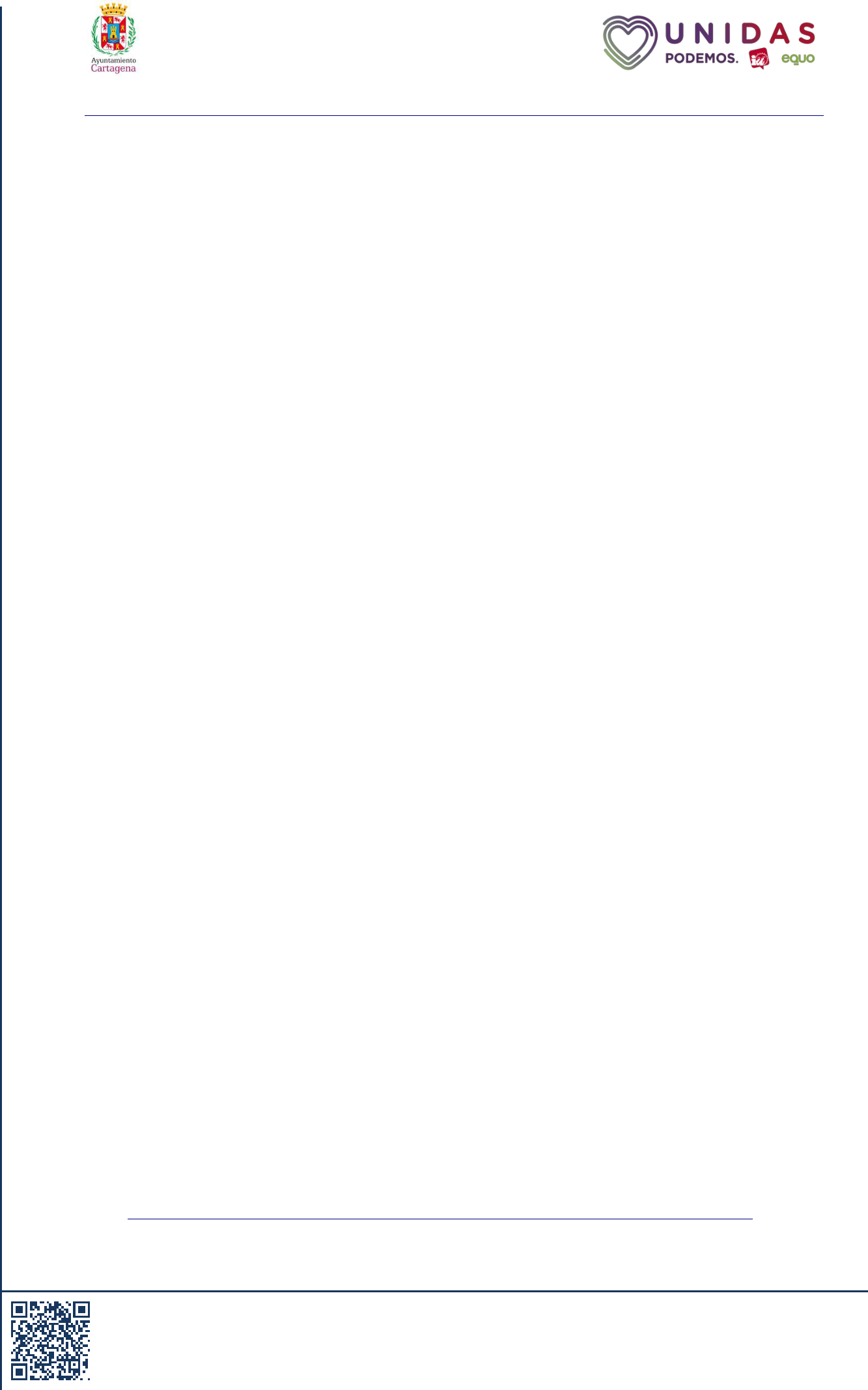 La violencia obstétrica también existe. Una violencia que en España la perciben hasta un 67,4% de las mujeres según un estudio transversal de 2019.La justicia patriarcal sigue cuestionando y criminalizando a las mujeres. Lo vemos en los casos de María Salmerón y Juana Rivas, condenadas por proteger a sus hijos e hijas de maltratadores, cuando 47 niños y niñas han sido asesinados por sus padres en venganza y el 44% de los asesinatos de violencia vicaria se produjeron durante el régimen de visitas al padre biológico, según la Asociación de Mujeres Psicología Feminista.No es casual que el patriarcado se rebele contra el feminismo y ejerza otra forma de violencia machista: negarla. Porque con la “Ley del aborto” el patriarcado no tiene control de nuestros cuerpos y nuestras vidas; porque con “la Ley del Solo Sí es Sí” se reconocen las violencias sexuales y se deja de cuestionar a las mujeres; porque con la Ley LGTBI se respeta nuestra orientación sexual y nuestra autodeterminación; porque con el “Plan camino” y la Ley de Trata se abre la vía para acabar con otras violencias como la trata y la prostitución, porque con medidas feministas el patriarcado se tambalea. Pero para que caiga es imprescindible que las políticas feministas impregnen todo el aparato de estado y que quienes apliquen las leyes se hayan formado de manera obligatoria en feminismo.El patriarcado se rebela y reinventa nuevas formas de violencia como el acoso sexual y por razón de sexo en los centros de trabajo, los pinchazos nocturnos, la introducción de burundanga en las bebidas para llevar a cabo agresiones sexuales. Las violaciones en manada o incluso la nueva moda de rechazar a las mujeres que quieren sexo con preservativo.Por todo lo expuesto presento para su debate y aprobación si procede la siguiente propuesta deMOCIÓN:1.- El pleno del Ayuntamiento de Cartagena insta al Gobierno local a apoyar todas las actividades reivindicativas de los diferentes colectivos relacionadas con el 25 de noviembre, día Internacional contra la violencia de género.2.- El pleno del Ayuntamiento de Cartagena se compromete a seguir luchando contra la violencia de género, y en defensa de los derechos de las mujeres, la erradicación de cualquier tipo de violencia machista y combatir cualquier discurso negacionista y posicionamiento político que niegue de la violencia de género o rechace las políticas públicas enfocadas a su total erradicación.3.- El pleno del Ayuntamiento de Cartagena insta al Gobierno local a implementar en todas las Administraciones Públicas y a hacer un seguimiento del catálogo de medidas urgentes aprobado en el Consejo de Ministras y Ministros del 27 de julio de 2021, del Plan de Mejora y Contra la Violencia de Género y que implica al Ministerio de Igualdad, Justicia, Interior, Sanidad, Derechos Sociales y Agenda 2030 para avanzar en la erradicación de las violencias estructurales sobre las mujeres, entre otros acuerdos.2Excma. Sra. Alcaldesa del Ayuntamiento de CartagenaAYUNTAMIENTO DE CARTAGENA	Código Seguro de Verificación: H2AA H4QX JPKN RA4U DC7L2022-11-19 Moción erradicación de la violencia de géneroLa comprobación de la autenticidad de este documento y otra información está disponible en https://cartagena.sedipualba.es/	Pág. 2 de 3SELLOGrupo Municipal Unidas Podemos Izquierda Unida-Verdes Equo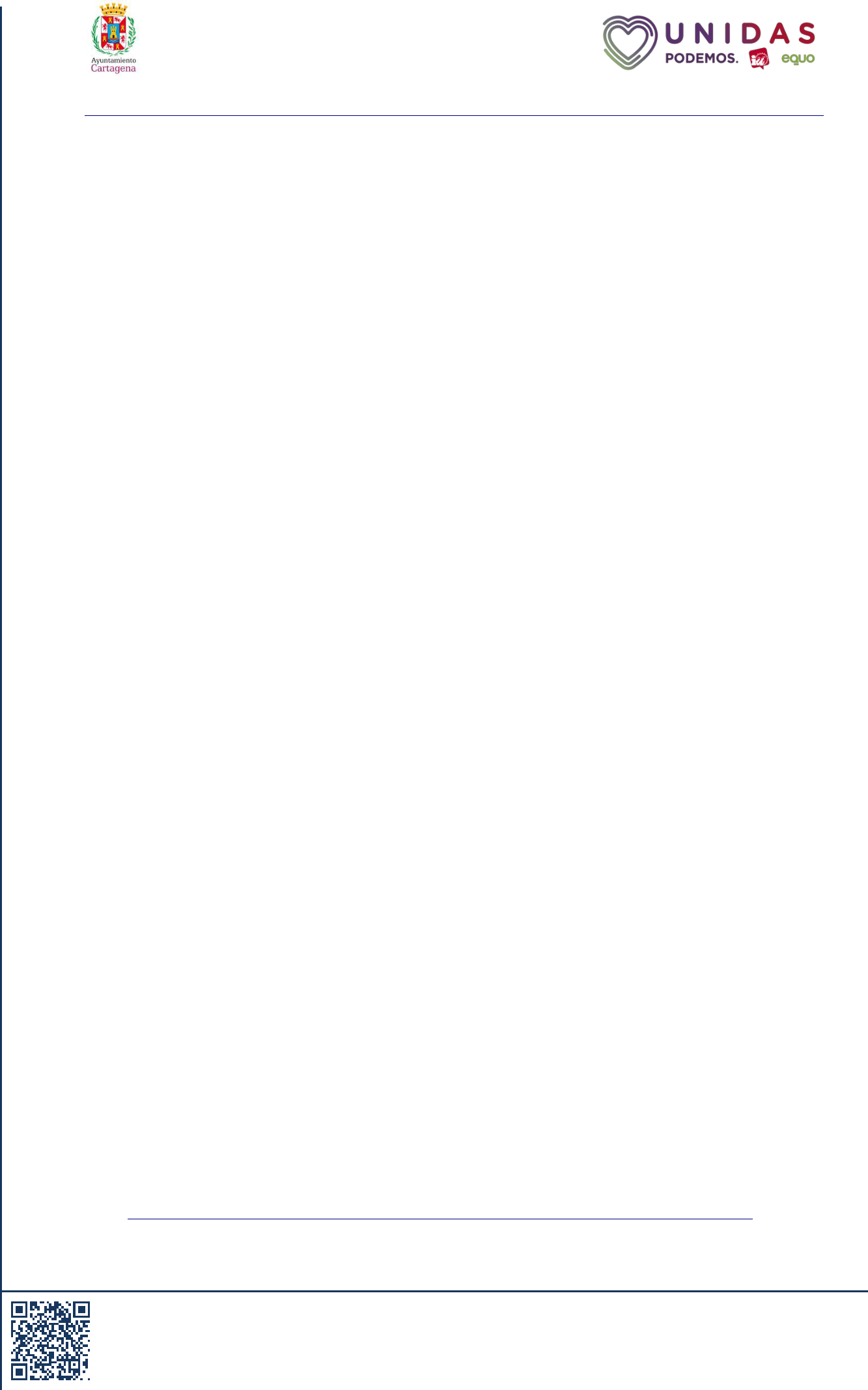 En Cartagena, a 19 de noviembre de 2022.Aroha Nicolás García3Excma. Sra. Alcaldesa del Ayuntamiento de CartagenaAYUNTAMIENTO DE CARTAGENA	Código Seguro de Verificación: H2AA H4QX JPKN RA4U DC7L2022-11-19 Moción erradicación de la violencia de géneroLa comprobación de la autenticidad de este documento y otra información está disponible en https://cartagena.sedipualba.es/	Pág. 3 de 3el 19/11/2022133082 / 2022Registradode entradaNºel 19/11/2022133082 / 2022Registradode entradaNºel 19/11/2022133082 / 2022Registradode entradaNº